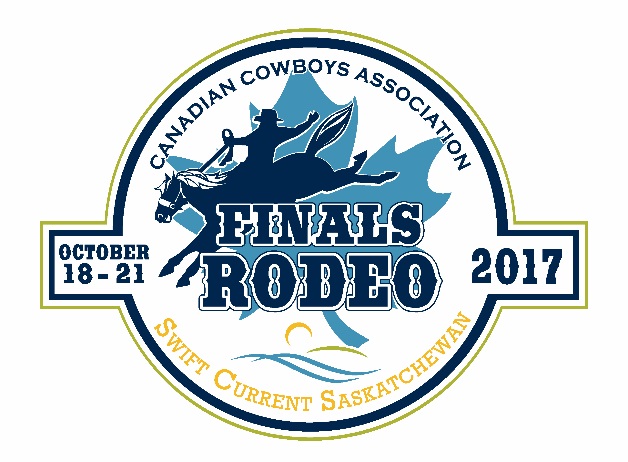 Canadian Cowboys Association Finals Rodeo Event Sponsorship CoordinatorPosition:	Event Sponsorship CoordinatorContractCompany:	Canadian Cowboys Association Finals Event Committee (CCA)177 1st Ave NE, Swift Current, SKSalary:	Proposals in the form of Retainer and/or Commission will be acceptedTimeframe:	June 1, 2017 until December 31, 2017 (renewal option for 3 years) Job Description:Reporting to the Finance Chair, the Event Sponsorship Coordinator will work with the Canadian Cowboys Association Finals Committee to solicit and implement the Event Finals Sponsorship program. In 2015, the City of Swift Current was awarded the Canadian Cowboy Association Event Finals for a five year time period for the 2016, 2017, 2018, 2019 and 2020 finals. The Canadian Cowboys Association Event Finals Committee is a non-profit board dedicated to ensuring a successful and professional Canadian Cowboys Association Finals Rodeo. A success that includes the safety and comfort of the following: rodeo competitors, contractors, rodeo stock, workers, judges, media, family, friends, patrons, trade show exhibitors, cabaret goers, community members and fans.  The CCA Event Finals Rodeo is comprised of seven major events and four optional novice and junior events. Primary duties of the Event Sponsorship Coordinator include:Implementation of sponsorship program:Development and oversight of corporate sponsor relationships and agreementsScheduling, coordination and documentation of year-round communications with corporate sponsorsActively identify, research and cultivate a list of prospective partnersCreation of sponsor materials, including letters, power point presentations, proposals, contracts, etc.Fulfillment of all sponsorship deliverables, including signage, tickets, etc.Work with all committee members and partners to ensure fulfillment and activation of sponsorship agreements before, during and after eventAdvise the Event Finals Marketing Coordinator of website requirements for sponsor logos/listingsEnsure that sponsors are included in the message of marketing materials, including social media, news releases, etc.Assist with coordination of CCA Event Finals Rodeo productionCoordinate with all critical parties to create daily rodeo production timelinesManagement of the Rodeo Uncorked Event:Sponsor and fan based event held during CCA Event FinalsCoordinate sponsor sign production and installation Follow CCA Event Finals budgets and timelinesApplicants should possess the following abilities:Education: preference will be given to individuals with			marketing/communications/agriculture backgroundKnowledge and experience in Event SponsorshipPositive and outgoing attitudeStrong verbal and written communication skillsSelf-starter and team playerDetail oriented and strong organizational skillsProficient in Microsoft Word, Excel and PowerPointAdobe Creative Suite experience preferredBe Safe Places CertifiedIndividuals interested in a rewarding experience with the CCA Event Finals Rodeo must submit (via e-mail or drop off) cover letter, resume, contract proposal and list of references no later than Thursday May 11, 2017 to:Community ServicesC/O Finance Chair – Canadian Cowboys Association Event Finals Committee   177 1st Ave NE – City HallSwift Current, SKS9H 3W1306-778-2787communityservices@swiftcurrent.caAny individual who does not submit a cover letter, resume, contract proposal and list of references will not be considered for the position. We thank all applicants, however, only those candidates selected for further consideration will be contacted. 